Public Works Department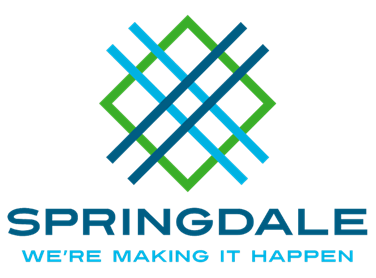 Streets and Public Facilities269 East Randall Wobbe LaneSpringdale, Arkansas 72764479.750.8135===================================================================Traffic Committee AgendaSeptember 2, 2020 @ 1:30 PMCity Council Chambers Review of August minutes.T-Intersection at Stultz and Robins.A discussion of traffic calming on Buckhead Avenue – Jason BrannenA discussion to remove an access road at Highway 264 and Old Missouri. A discussion of street parking signs in the Bethel Heights annexed area.  